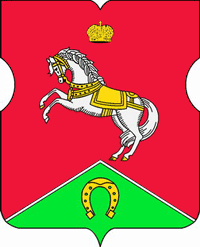 СОВЕТ ДЕПУТАТОВмуниципального округаКОНЬКОВОРЕШЕНИЕ                    19.12.2023           	13/4         _________________№___________________В соответствии с Законом города Москвы от 06 ноября 2002 года №56 «Об организации местного самоуправления в городе Москве», Законом города Москвы от 11 июля 2012 года №39 «О наделении органов местного самоуправления муниципальных округов в городе Москве отдельными полномочиями города Москвы», Постановлением Правительства Москвы от 10 сентября 2012 г. N 474-ПП «О порядке ежегодного заслушивания Советом депутатов муниципального округа отчета главы управы района и информации руководителей городских организаций», Регламентом реализации отдельных полномочий города Москвы по заслушиванию отчета главы управы района Коньково города Москвы и информацией руководителей городских организацийСоветом депутатов принято решение:Назначить дату ежегодного заслушивания отчета главы управы района Коньково о результатах деятельности управы района в 2023 году на 30 января 2024 года.Назначить дату ежегодного заслушивания информации руководителя государственного бюджетного учреждения города Москвы «Жилищник района Коньково» о работе учреждения в 2023 году на 30 января 2024 года. Назначить дату ежегодного заслушивания информации руководителя государственного бюджетного учреждения города Москвы Центр предоставления государственных услуг «Мои документы» район Коньково о работе учреждения в 2023 году на 20 февраля 2024 года.Назначить дату заслушивания информации руководителя филиала «Коньково» государственного бюджетного учреждения города Москвы территориального центра социального обслуживания «Ломоносовский» о работе учреждения в 2023 году на 19 марта 2024 года.Назначить дату ежегодного заслушивания информации руководителя государственного бюджетного учреждения здравоохранения «Диагностический клинический центр № 1 Департамента здравоохранения города Москвы» о работе учреждения в 2023 году на 19 марта 2024 года.Назначить дату ежегодного заслушивания информации руководителя государственного бюджетного учреждения здравоохранения «Детская городская поликлиника № 81 Департамента здравоохранения города Москвы» о работе учреждения в 2023 году на 19 марта 2024 года.Назначить дату ежегодного заслушивания отчета начальника ОМВД России по району Коньково города Москвы о работе отдела в 2023 году на 20 февраля 2024 года.Направить настоящее решение в управу района Коньково города Москвы, в префектуру Юго-Западного административного округа города Москвы и Департамент территориальных органов исполнительной власти города Москвы.Опубликовать настоящее решение в бюллетене «Московский муниципальный вестник», разместить на официальном сайте муниципального округа Коньково в информационно-телекоммуникационной сети «Интернет».Контроль за исполнением настоящего решения возложить на главу муниципального округа Коньково Белого А.А.Глава муниципального округа Коньково                                     А.А. БелыйО назначении дат заседаний Совета депутатов муниципального округа Коньково по заслушиванию отчёта главы управы района Коньково о результатах деятельности управы, информации руководителей государственных организация о результатах деятельности учреждений в 2023 году